Муниципальное казенное робщеобразовательное учреждение                                                                        «Средняя общеобразовательная школа  с. Раздзог»ПОЛОЖЕНИЕо порядке приема граждан на обучение                                    по образовательным программам начального общего, основного общего и среднего общего образования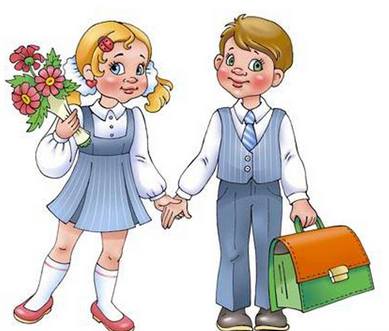 с. Раздзог, 2016 годПоложение о порядке приема граждан на обучение по образовательным программам начального общего, основного общего и среднего общего образования в МКОУ СОШ с. Раздзог1. Общие положения1.1.Положение разработано в соответствии со ст.43 Конституции Российской Федерации, законами РФ:«Об образовании в Российской Федерации» от 29.12.2012 N273-ФЗ (ред. от 30.12.2015); «Об организации предоставления государственных и муниципальных услуг» от 27.07.2010 N210-ФЗ (ред. от 13.07.2015 с изм. и доп., вступ. в силу с 10.01.2016);«О гражданстве Российской Федерации» от 31.05.2002  №62-ФЗ (ред. от 31.12.2014);«О беженцах» от 19.02.1993 N4528-I (с изменениями и дополнениями);«О вынужденных переселенцах» от 19.02.1993г. N4530-I (с изменениями и дополнениями);«О правовом положении иностранных граждан в Российской Федерации» от 25.07.2002г. № 115-ФЗ (Собрание законодательства Российской Федерации, 2002, N 30, ст. 3032); «О персональных данных» от 27.07.2006 N152-ФЗ (ред. от 21.07.2014 с изм. и доп., вступ. в силу с 01.09.2015);Приказом Минобрнауки России от 22.01.2014 №32 «Об утверждении Порядка приема граждан на обучение по образовательным программам начального общего, основного общего и среднего общего образования» (зарегистрировано в Минюсте России 02.04.2014 №31800).1.2. Приём детей в МКОУ СОШ с. Раздзог осуществляется в соответствии с: Гигиеническими требованиями к условиям обучения в общеобразовательных учреждениях, Санитарно-эпидемиологическими правилами и нормативами СанПиН 2.4.2.2821-10 «Санитарно-эпидемиологические требования к условиям и организации обучения в общеобразовательных учреждениях», утверждёнными Постановлением Главного государственного санитарного врача Российской Федерации от 29.12.2010 №189;Уставом МКОУ СОШ с. Раздзог;Положением о порядке приема граждан на обучение по образовательным программам начального общего, основного общего и среднего общего образования в МКОУ СОШ с. Раздзог.2. Порядок приема граждан в 1 - е классы2.1. Организационно-плановые мероприятияУчёт количественного состава детей, достигших на 1 сентября 6 лет 6 месяцев, проживающих на территории муниципального района, закрепленной соответствующими органами местного самоуправления за конкретным муниципальным образовательным учреждением, и имеющих право на получение общего образования (далее - закреплённые лица), осуществляется Управлением по вопросам образования, физической культуры и спорта АМС Правобережного района РСО-Алания. Планирование минимального количества учебных мест в образовательной организации для принятия первоклассников осуществляется на основе учёта и муниципального задания ОО на предстоящий учебный год.Корректировка границ микрорайона, закрепленных за образовательной организацией, производится и закрепляется Учредителем в нормативном документе.С целью ознакомления родителей (законных представителей) обучающихся с Уставом учреждения, лицензией на осуществление образовательной деятельности, со свидетельством о государственной аккредитации учреждения, распорядительным актом органов местного самоуправления муниципального района о закрепленной территории, издаваемым не позднее 1 февраля текущего года и гарантирующим прием всех закрепленных лиц и соблюдение санитарных норм и правил, другими документами, регламентирующими организацию образовательного процесса, учреждение размещает копии указанных документов на информационном стенде и в сети Интернет на официальном сайте учреждения.Образовательная организация с целью проведения организованного приема граждан в первый класс размещает на информационном стенде, на официальном сайте в сети Интернет, в средствах массовой информации (в том числе электронных) информацию о:количестве мест в первых классах не позднее 10 календарных дней с момента издания распорядительного акта о закрепленной территории;наличии свободных мест для приема детей, не проживающих на закрепленной территории, не позднее 1 июля.3. Условия приема граждан в 1-е классы3.1. Прием заявленийПрием заявлений в первый класс для граждан, проживающих на закрепленной территории, начинается не позднее 1 февраля и завершается не позднее 30 июня текущего года.Зачисление в ОО оформляется распорядительным актом ОО в течение 7 рабочих дней после приема документов.Для детей, не проживающих на закрепленной территории, прием заявлений в первый класс начинается с 1 июля текущего года до момента заполнения свободных мест, но не позднее 5 сентября текущего года.ОО, закончившие прием в первый класс всех детей, проживающих на закрепленной территории, осуществляют прием детей, не проживающих на закрепленной территории, ранее 1 июля.Для удобства родителей (законных представителей) детей ОО устанавливают график приема документов в зависимости от адреса регистрации по месту жительства (пребывания).При приеме на свободные места детей, не проживающих на закрепленной территории, преимущественным правом обладают дети граждан, имеющих право на первоочередное предоставление места в ОО в соответствии с законодательством Российской Федерации и нормативными правовыми актами субъектов Российской Федерации.Дети с ограниченными возможностями здоровья принимаются на обучение по адаптированной основной общеобразовательной программе только с согласия их родителей (законных представителей) и на основании рекомендаций психолого-медико-педагогической комиссии. 3.2. ВозрастВ первый класс принимаются все дети, достигшие на 1 сентября возраста не менее 6 лет 6 месяцев при отсутствии противопоказаний по состоянию здоровья, но не позже достижения ими 8 лет, по усмотрению родителей (законных представителей) независимо от уровня их подготовки.По заявлению родителей (законных представителей) и с разрешения Учредителя директор МКОУ СОШ  №6 г.Беслана вправе в исключительных случаях принять детей в образовательное учреждение в более раннем или позднем возрасте.3.3. Порядок приемаПрием в первый класс носит общий характер, обеспечивающий прием всех подлежащих обучению граждан, проживающих на территории микрорайона и имеющих право на получение образования. Закреплённым лицам может быть отказано в приёме в ОО только по причине отсутствия в нём свободных мест. /Статья 67 ч.4/ Граждане из семей беженцев и вынужденных переселенцев принимаются в МКОУ СОШ с. Раздзог при условии наличия у родителей выданного в установленном порядке разрешения на временное проживание или вида на жительство в РФ и зарегистрированных по месту пребывания в том микрорайоне, в котором находится образовательное учреждение.Гражданам, не проживающим на данной территории, может быть отказано в приеме по причине отсутствия свободных мест в образовательном учреждении. «Свободными» являются места в классах, имеющих наполняемость менее 25 обучающихся.3.4. Психолого-педагогическое обследование уровня готовности к обучению в ООПроводится педагогами ОО с согласия родителей (законных представителей) ребенка, которым сообщаются результаты диагностики. Целесообразность выявления психологической готовности детей к школьному обучению определяется необходимостью:эффективного осуществления коррекционно-развивающей работы с детьми разного уровня готовности к ОО;создание адекватных условий успешной адаптации ребёнка к школьной жизни;определение  стартовых  возможностей  будущих  первоклассников  для создания условий их оптимального развития;получения  информации  для  разработки  мер  психопрофилактической работы.Психолого-педагогическое обследование носит рекомендательный характер для родителей при выборе системы обучения в условиях работы ОО по вариативным программам.Результаты диагностики не могут служить основанием для отказа в обучении в образовательном учреждении, находящемся на территории проживания будущего первоклассника.3.5. Порядок зачисления граждан в I классыКомплектование первых классов в МКОУ СОШ с. Раздзог  осуществляется в два этапа:Первый этапС 01 февраля по 30 июня текущего года зачисляются все дети, достигшие необходимого возраста, не имеющих медицинских противопоказаний к обучению в ОО и зарегистрированные на территории, закрепленное МКОУ СОШ с. Раздзог Учредителем. Первичное (проектное) комплектование детей по классам проходит до 20 июня, в случае достаточного количества поданных заявлений.Второй этапС 01 июля по 31 августа текущего года зачисляются дети, не зарегистрированные на закрепленной территории, достигшие необходимого возраста, не имеющие медицинских противопоказаний к обучению в общеобразовательном учреждении.Окончательное формирование 1-ых классов проводится не позднее 5 сентября текущего года, оформляется приказом директора директора. Информация о комплектовании классов доводится до сведения родителей (законных представителей) ребёнка.3.6. ДелопроизводствоПрием граждан в ОО осуществляется по личному заявлению родителя (законного представителя) ребенка при предъявлении оригинала документа, удостоверяющего личность родителя (законного представителя), либо оригинала документа, удостоверяющего личность иностранного гражданина и лица без гражданства в Российской Федерации в соответствии со статьей 10 Федерального закона от 25 июля 2002 г. N 115-ФЗ «О правовом положении иностранных граждан в Российской Федерации» (Собрание законодательства Российской Федерации, 2002, N 30, ст. 3032).ОО осуществляет прием указанного заявления в электронном виде: в автоматизированной информационной системе «Зачисление в общеобразовательные организации». В заявлении указываются следующие сведения:фамилия, имя, отчество (последнее - при наличии) ребенка;дата и место рождения ребенка;фамилия, имя, отчество (последнее - при наличии) родителей (законных представителей) ребенка;адрес места жительства ребенка, его родителей (законных представителей);контактные телефоны родителей (законных представителей) ребенка.Примерная форма заявления /приложение 1/ размещается ОО на информационном стенде и (или) на официальном сайте ОО в сети Интернет.Для приема в ОО:родители (законные представители) детей, проживающих на закрепленной территории, для зачисления ребенка в первый класс дополнительно предъявляют оригинал свидетельства о рождении ребенка или документ, подтверждающий родство заявителя, свидетельство о регистрации ребенка по месту жительства или по месту пребывания на закрепленной территории или документ, содержащий сведения о регистрации ребенка по месту жительства /из паспортного стола форма №8 или форма №3/ или по месту пребывания на закрепленной территории;родители (законные представители) детей, не проживающих на закрепленной территории, дополнительно предъявляют свидетельство о рождении ребенка.Родители (законные представители) детей, являющихся иностранными гражданами или лицами без гражданства, дополнительно предъявляют документ, подтверждающий родство заявителя (или законность представления прав ребенка), и документ, подтверждающий право заявителя на пребывание в Российской Федерации.Иностранные граждане и лица без гражданства все документы представляют на русском языке или вместе с заверенным в установленном порядке переводом на русский язык.Копии предъявляемых при приеме документов хранятся в ОО на время обучения ребенка.Родители (законные представители) детей имеют право по своему усмотрению представлять другие документы.При приеме в ОО для получения среднего общего образования представляется аттестат об основном общем образовании установленного образца.Требование предоставления других документов в качестве основания для приема детей в ОО не допускается.Факт ознакомления родителей (законных представителей) ребенка с лицензией на осуществление образовательной деятельности, свидетельством о государственной аккредитации ОО, уставом ОО фиксируется в заявлении о приеме и заверяется личной подписью родителей (законных представителей) ребенка.Подписью родителей (законных представителей) ребенка фиксируется также согласие на обработку их персональных данных и персональных данных ребенка в порядке, установленном законодательством Российской Федерации /приложение 2/. Документы, предоставляемые родителями (законными представителями), регистрируются через секретариат ОО в журнале регистрации заявлений в первый класс.После регистрации заявления заявителю выдается документ /приложение 3/, содержащий следующую информацию:регистрационный номер заявления о приеме в ОО;перечень представленных документов и отметка об их получении, заверенная секретарем или ответственным за прием документов и печатью ОО.Документы заверяются подписью должностного лица ОО, ответственного за приём документов, и печатью.Приказы размещаются на информационном стенде в день их издания.На каждого ребёнка, зачисленного в ОО, заводится личное дело, в котором хранятся все документы.4. Порядок приема граждан в 10 - е классыПрием граждан на обучение в 10-й класс осуществляется по личному заявлению родителей (законных представителей) ребенка при предъявлении оригинала документа, удостоверяющего личность родителя (законного представителя), либо оригинала документа, удостоверяющего личность иностранного гражданина и лица без гражданства в Российской Федерации.Для зачисления в 10 класс родители (законные представители) представляют аттестат об основном общем образовании установленного образца. Зачисление, при наличии свободных мест, обучающихся в 10 класс осуществляется приказом директора не позднее 31 августа текущего года.5. ОтветственностьРодители (законные представители) детей, предоставившие в ОО заведомо ложные документы, несут ответственность, предусмотренную законодательством Российской Федерации.6. Заключительные положенияПоложение    подлежит   уточнению    по    мере    внесения    изменений в действующее законодательство и муниципальные правовые акты. Изменения в Положение вносятся приказом директора ОО. Срок: Положение действует до принятия нового.Приложение №1к Положению о порядке приема граждан на обучение по образовательным программам начального общего, основного общего и среднего общего образования в МКОУ СОШ №6 г.Беслана    Директору
образовательной организации МКОУ СОШ №6 г.Беслана
Габоевой Р.К.
от Мамукаевой З.Х.ЗАЯВЛЕНИЕ № 9330758084870465Прошу принять Кусаеву Зарину Эрнестовну, дата рождения: 6 октября 2009 года,  место рождения: г.Владикавказ, РСО-Алания  в 1 класс  Вашей образовательной организации.С    лицензией    на    осуществление   образовательной   деятельности, свидетельством   о   государственной   аккредитации   образовательной организации, уставом образовательной организации, основными    образовательными    программами, реализуемыми образовательной   организацией, и   другими   документами, регламентирующими   организацию образовательного процесса, ознакомлен(а).Настоящим заявлением подтверждаю свое согласие на обработку моих персональных данных и персональных данных ребенка, Кусаевой Зарины Эрнестовны, в порядке, установленном законодательством Российской Федерации. Согласие может быть отозвано мной в письменной форме.Уведомление о зачислении/отказе в зачислении прошу выдать следующим способом:посредством личного обращения в __________________________________ :                                                                                             (наименование ОМСУ)в форме электронного документа;в  форме документа на бумажном носителе;почтовым отправлением на адрес, указанный в заявлении (только на бумажном носителе);отправлением по электронной почте (в форме электронного документа и только в случаях, прямо предусмотренных в действующих нормативных правовых актах);посредством направления через Портал государственных и муниципальных услуг (только в форме электронного документа).Отметка о комплекте документов (проставляется в случае отсутствия одного или более из документов, не находящихся в распоряжении органов, предоставляющих государственные или муниципальные услуги, либо подведомственных органам государственной власти или органам местного самоуправления организаций, участвующих в предоставлении муниципальной услуги):О представлении неполного комплекта документов, требующихся для предоставления муниципальной услуги и представляемых заявителем, так как сведения по ним отсутствуют в распоряжении органов, предоставляющих государственные или муниципальные услуги, либо подведомственных органам государственной власти или органам местного самоуправления организаций, участвующих в предоставлении муниципальной услуги, предупрежден.Приложение №2к Положению о порядке приема граждан на обучение по образовательным программам начального общего, основного общего и среднего общего образования в МКОУ СОШ с. РаздзогСОГЛАСИЕ на обработку персональных данных Я, Кусаева Алина Эльбрусовна, Паспорт гражданина РФ серия 9009 номер 910433, документ выдан УФМС России по РСО-Алания зарегистрированный (ная) по адресу: _____________________________________________________________________________________ (далее – Законный представитель)действующий(щая) от себя и от имени несовершеннолетнего(ней) Кусаевой Зарины Эрнестовны 6 октября 2009 года, Свидетельство о рождении I-ИО 659360, документ выдан  Отдел ЗАГС АМС Правобережного района РСО-Алания 28 октября 2009 года, адрес регистрации  Северная Осетия - Алания республика, Правобережный район, Новый Батако село, Фидарова улица 78  (далее – Несовершеннолетний)даю согласие Оператору ______________________________________________________________ ____________________________________________________________________________________, расположенному по адресу _________________________________________________________________________________________________________________________________________________________________,ФИО руководителя: ___________________________________________________________________на обработку, а именно на сбор, систематизацию, накопление, хранение, уточнение (обновление, изменение), использование, обезличивание, уничтожение, блокирование, на передачу для обработки уполномоченному Оператором лицу __________________________________________ ___________________________________________________________________ с использованием автоматизированной информационной системы «Зачисление в ОО», следующих персональных данных:Фамилия, имя, отчество Заявителя;Данные удостоверяющего документа Заявителя;Номер контактного телефона Заявителя;Адрес электронной почты (e-mail) Заявителя;Фамилия, имя, отчество, дата и место рождения, пол Несовершеннолетнего;Данные удостоверяющего документа Несовершеннолетнего;Адрес регистрации НесовершеннолетнегоДанные личного дела Несовершеннолетнего.Цель обработки: Обеспечение процесса подачи заявления и зачисления несовершеннолетнего в общеобразовательную организацию. Взаимодействие Законного представителя и Оператора в электронном виде. Информирование Законного представителя о результатах рассмотрения поданного заявления. Ведение личных дел учащихся образовательной организации.Настоящее согласие в отношении обработки указанных данных действует в течение всего периода обучения в образовательной организации с даты зачисления Несовершеннолетнего в образовательную организацию.Заявитель даёт свое согласие на хранение указанных персональных данных в соответствующих архивах Оператора в течение срока, установленного законодательством РФ.Заявитель осведомлен(а) о праве отозвать свое согласие посредством составления соответствующего письменного документа, который может быть направлен им в адрес Оператора по почте заказным письмом с уведомлением о вручении, либо вручен лично под расписку представителю Оператора.ФИО Законного представителя: _________________________________________________________Подпись: ________________________                                          «____» _________________ 20_____Приложение №3к Положению о порядке приема граждан на обучение по образовательным программам начального общего, основного общего и среднего общего образования в МКОУ СОШ с. РаздзогРАСПИСКАв получении документов при приёме заявленияОт гр. Кусаева Алина Эльбрусовнав отношении ребенка Кусаева Зарина Эрнестовна, 6 октября 2009 года рождениярегистрационный номер заявления о приеме 9330758084870465приняты следующие документы для зачисления в 1 класс:Паспорт гражданина РФСвидетельство о рожденииКомментарий:_______________________________________________________________________________________________________________________________________________________________________________________________________________________________________Документы принял: ____________________________________________________________Подпись сотрудника, принявшего документы:				 Дата приема заявления:_____________ / _________________________ /				 ____________________М.П.ПРИНЯТОпедагогическим советомПротокол №   от 10.03.2016 г.СОГЛАСОВАНОс Управляющим советом     Протокол №  от 10.03.2016     _________Мамиева Р.М.             УТВЕРЖДАЮ  директор МКОУ СОШ                      с. Раздзог____________Р.К. ГабоеваПриказ № 10 от 10.03.2016 г."__" __________ 20__ года	_____________________(подпись)